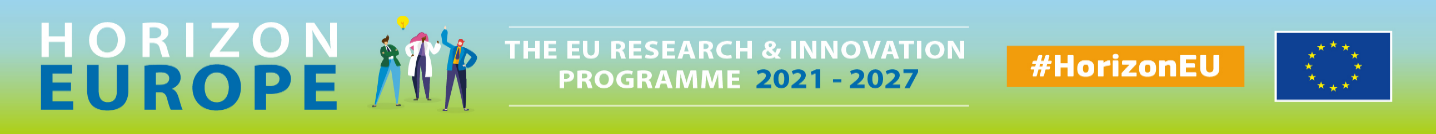 ΠΡΟΓΡΑΜΜΑ «ΟΡΙΖΟΝΤΑΣ ΕΥΡΩΠΗ»εκπαιδευτικο Εργαστήριο«ΟΡΙΖΟΝΤΑΣ ΕΥΡΩΠΗ: ΕΥΚΑΙΡΙΕΣ ΓΙΑ ΕΠΙΧΕΙΡΗΣΕΙς»(MODULE 1.3)6 ΑΠΡΙΛΙΟΥ 2023, 10:00-13:00ΟΜΟΣΠΟΝΔΙΑ ΕΡΓΟΔΟΤΩΝ ΚΑΙ ΒΙΟΜΗΧΑΝΩΝ (ΟΕΒ)ΣΤΟΧΟΣ:Στόχος του εργαστηρίου είναι ο εμπλουτισμός των γνώσεων και η αναβάθμιση των απαραίτητων δεξιοτήτων των συμμετεχόντων για το περιεχόμενο, τη δομή, τους κανόνες και τις διαδικασίες συμμετοχής του Προγράμματος για Έρευνα και Καινοτομία της Ευρωπαϊκής Επιτροπής 2021-2027, «Ορίζοντας Ευρώπη», ειδικότερα σε σχέση με τις ευκαιρίες συμμετοχής των επιχειρήσεων. ΟΜΑΔΑ ΣΤΟΧΟΣ:Το εργαστήριο απευθύνεται σε στελέχη επιχειρήσεων-μελών της ΟΕΒ, με ενδιαφέρον για εμπλοκή σε δραστηριότητες έρευνας και καινοτομίας, οι οποίοι επιθυμούν να κατανοήσουν καλύτερα τις ευκαιρίες που υπάρχουν για συμμετοχή τους στο Πρόγραμμα «Ορίζοντας Ευρώπη», ανεξάρτητα από την Πολυτομεακή Προτεραιότητα, Πρόγραμμα ή Δράση.ΓΛΩΣΣΑ ΕΡΓΑΣΙΑΣ:  ΕλληνικήΧΩΡΟΣ:Αίθουσα Εκδηλώσεων, Κεντρικά Γραφεία ΟΕΒ(Οδός Ομοσπονδίας Εργοδοτών & Βιομηχάνων Κύπρου 4, Στρόβολος, Λευκωσία)Εκπαιδευτές:Τα Εθνικά Σημεία Επαφής της Κύπρου για την Πολυτομεακή Προτεραιότητα «Ψηφιακές Τεχνολογίες, Βιομηχανία και Διάστημα»:Δρα Άγγελος Ντάντος (antantos@research.org.cy, 22205033) και κ. Γιώργος Χρίστου (gchristou@research.org.cy, 22205030).HΜΕΡΗΣΙΑ ΔΙατΑΞΗ: Καλωσόρισμα/ΓνωριμίαΕισαγωγή στο Πρόγραμμα «Ορίζοντας Ευρώπη» (Στόχοι, Βασικές Αρχές, Δομή, Προϋπολογισμός, Μηχανισμοί Χρηματοδότησης, Γενικοί Κανόνες Συμμετοχής)Γιώργος ΧρίστουΕυκαιρίες Συμμετοχής για Επιχειρήσεις (Πυλώνες Ι, ΙΙ, ΙΙΙ και Οριζόντια Προτεραιότητα «Διεύρυνση Συμμετοχής και Ενίσχυση του Ευρωπαϊκού Χώρου Έρευνας»)Άγγελος ΝτάντοςΔιάλειμμαΔιαδικασίες Συμμετοχής(Επιλογή Προγράμματος και Θεματικής Περιοχής, Διαδικτυακή Πύλη Συμμετεχόντων (εγγραφή, ρόλοι), Εξεύρεση Συνεργατών, Διαδικασία και Έντυπα Υποβολής, Χρήσιμα Έγγραφα και Πηγές Πληροφόρησης)Γιώργος ΧρίστουΊδρυμα Έρευνας και Καινοτομίας: Οι προσφερόμενες υπηρεσίες (Ενημέρωση και διάχυση πληροφόρησης, Υποστήριξη στην ετοιμασία προτάσεων και Εξατομικευμένη στήριξη)Άγγελος ΝτάντοςΣύνοψη & Ερωτήσεις/Απαντήσεις